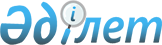 Об утверждении Государственного списка памятников истории и культуры местного значения Восточно-Казахстанской областиПостановление Восточно-Казахстанского областного акимата от 20 ноября 2023 года № 257. Зарегистрировано Департаментом юстиции Восточно-Казахстанской области 6 декабря 2023 года № 8927-16
      В соответствии со статьей 21 Закона Республики Казахстан "Об охране и использовании объектов историко-культурного наследия", со статьей 27 Закона Республики Казахстан "О правовых актах" Восточно-Казахстанский областной акимат ПОСТАНОВЛЯЕТ:
      1. Утвердить Государственный список памятников истории и культуры местного значения Восточно-Казахстанской области согласно приложению. 
      2. Признать утратившим силу постановление Восточно-Казахстанского областного акимата от 12 января 2021 года № 4 "Об утверждении Государственного списка памятников истории и культуры местного значения" (зарегистрировано в Реестре государственной регистрации нормативных правовых актов за № 8333).
      3. Государственному учреждению "Управление культуры Восточно-Казахстанской области" в установленном законодательством Республики Казахстан порядке обеспечить:
      1) государственную регистрацию настоящего постановления в Департаменте юстиции Восточно-Казахстанской области;
      2) размещение настоящего постановления на интернет-ресурсе Восточно-Казахстанского областного акимата после его официального опубликования.
      4. Контроль за исполнением настоящего постановления возложить на курирующего заместителя акима области.
      5. Настоящее постановление вводится в действие по истечении десяти календарных дней после дня его первого официального опубликования. Государственный список памятников истории и культуры местного значения Восточно-Казахстанской области
					© 2012. РГП на ПХВ «Институт законодательства и правовой информации Республики Казахстан» Министерства юстиции Республики Казахстан
				
      Аким Восточно-Казахстанской области

Е. Кошербаев

      "СОГЛАСОВАНО" Министерство культуры и информации Республики Казахстан
Приложение к постановлению 
Восточно-Казахстанского 
областного акимата 
от 20 ноября 2023 года № 257
     №
Наименование памятника
Вид памятника
Местонахождение памятника
1
2
3
4
район Алтай
район Алтай
район Алтай
район Алтай
1
Могильник Никольское 2, рубеж эпох бронзы и раннего железа
памятник археологии
между селом Бородино и селом Кремнюха
2
Могильник Таволжанка 1, эпоха раннего железа
памятник археологии
на границе района Алтай и Катон-Карагайского района, у рыболовецкого стана реки Таволжанка
3
Могильник Таволжанка 2, эпоха раннего железа
памятник археологии
на правом берегу реки Таволжанки на границе между районом Алтай и Катон-Карагайским районом
4
Дом культуры "Горняк", 50-е годы ХХ века
памятник градостроительства и архитектуры
город Алтай, улица Садовая, 1
5
Памятник В.И. Ленину, скульптор А. Попов, архитектор В. Артамонов, 1962 год
сооружение монументального искусства
город Алтай, центральная площадь 
6
Бюст В.И. Чапаеву, скульптор П.Б. Шишков, 1968 год
сооружение монументального искусства
село Чапаево, на территории профессиональной школы № 21
7
Братская могила борцов за установление Советской власти, 1920 год
сооружение монументального искусства
город Алтай, центральный сквер
8
Братская могила борцов за установление Советской власти, 1920-1930 годы
сооружение монументального искусства
город Серебрянск, улица Бухтарминская 
9
Братская могила борцов за установление Советской власти, 1930 год
сооружение монументального искусства
село Снегирево, на территории школы
10
Памятник Питерским коммунарам, 1983 год
сооружение монументального искусства
село Снегирево, вдоль трассы Алтай-Усть-Каменогорск
11
Обелиск на месте казни С. Малея, 1919 год
сооружение монументального искусства
село Шумовское
12
Мемориал славы воинов, погибших в годы Великой Отечественной войны, 1985 год 
сооружение монументального искусства
город Алтай, центральный парк
Глубоковский район
Глубоковский район
Глубоковский район
Глубоковский район
13
Могильник Березовка 1, эпоха раннего железа
памятник археологии
на северо-западной окраине села Березовка, по дороге Березовка – Барашки, 0,2 км от дороги к городу Усть-Каменогорск
14
Могильник Березовка 2, эпоха раннего железа
памятник археологии
7 км к юго-западу от села Березовка
15
Поселение Березовка-Побока, эпоха бронзы
памятник археологии
6 км к юго-западу от села Березовка
16
Могильник Прапорщиково 1, датировка не установлена
памятник археологии
3 км к северо-востоку от села Прапорщиково
17
Могильник Предгорное, эпоха раннего железа
памятник археологии
0,2 км к северо-западу от окраины села Предгорное, за кладбищем
18
Курганная группа Уварово 2, датировка не установлена
памятник археологии
3,5 км к юго-востоку от поселка Уварово
19
Братская могила борцов за Советскую власть, 1920 год
сооружение монументального искусства
село Предгорное, улица Кирова, 52
20
Памятник Герою Советского Союза Н.С. Шелехову, скульптор П.Б. Шишов, архитектор А.А. Миронов, 1968 год
сооружение монументального искусства
село Уварово, улица Казахстан, 9/1
21
Дом купцов Быковых, конец XIX века
памятник градостроительства и архитектуры
село Предгорное, переулок Школьный
Зайсанский район
Зайсанский район
Зайсанский район
Зайсанский район
22
Могильник Кенсай, эпоха раннего железа
памятник археологии
6,8 км к юго-западу от села Кенсай
23
Могильник Карабулак, V век до нашей эры - XII век
памятник археологии
15,4 км к северу от села Карабулак
24
Могильник Карабулак 1, V-III века до нашей эры
памятник археологии
5,2 км к юго-западу от села Карабулак
25
Могильник Карабулак 2, V-III века до нашей эры
памятник археологии
9,1 км к юго-востоку от села Карабулак
26
Могильник Карабулак 3, датировка не установлена
памятник археологии
8 км к юго-западу от села Карабулак
27
Могильник Карабулак 4, V-III века до нашей эры
памятник археологии
7,3 км к юго-юго-востоку от села Карабулак
28
Могильник Карабулак 5, V-III века до нашей эры
памятник археологии
5,5 км к югу от села Карабулак
29
Группа петроглифов Окей, неолит
памятник археологии
3 км к северо-западу от села Талды, ущелье Окей-Базы 
30
Могильник Сарший, III век до нашей эры - III век
памятник археологии
16,4 км к югу от села Кенсай
31
Дом золотопромышленника П.Г. Сорокина, конец XIX века
памятник градостроительства и архитектуры
город Зайсан, улица Шаймардана, 25
32
Дом А. Токсанбаева, конец XIX века
памятник градостроительства и архитектуры
город Зайсан, улица Малдыбаева, 53
33
Дом А.Ф.Казаринова, архитектор Б. Сатбаев, конец XIX века
памятник градостроительства и архитектуры
город Зайсан, улица Кабанбая, 10
34
Женское медресе, архитектор Б. Сатбаев, конец XIX века
памятник градостроительства и архитектуры
город Зайсан, улица Сатпаева, 12 
35
Православный храм Святого Николая (военный собор), архитектор Б. Сатбаев, конец XIX века
памятник градостроительства и архитектуры
город Зайсан, улица Бауыржан Момышұлы, 1, территория погранотряда
36
Мужское медресе, архитектор Б. Сатбаев, конец XIX века
памятник градостроительства и архитектуры
город Зайсан, улица Касейнова, 23
37
Дом купца М. Шелкудинова, в котором квартировался поэт С. Торайгыров в 1915-1919 годах, конец XIX века
памятник градостроительства и архитектуры
город Зайсан, улица Дінмұхамед Қонаев, 42 
38
Дом Ж. Абулханова, архитектор Б. Сатбаев, 1906-1907 годы
памятник градостроительства и архитектуры
город Зайсан, улица Манапова, 27
39
Дом купца А.В. Собачкина, конец XIX века
памятник градостроительства и архитектуры
город Зайсан, улица Ибраева, 1
40
Дом купца Т. Бекчентаева, архитектор Б. Сатбаев, 1906-1907 годы
памятник градостроительства и архитектуры
город Зайсан, улица Сатпаева, 11
41
Магазин купца Т. Бекчентаева, конец XIX века
памятник градостроительства и архитектуры
город Зайсан, улица Шаймардана, 16 
42
Дом купца Б. Бобкина, архитектор Б. Сатбаев, 1891-1894 годы
памятник градостроительства и архитектуры
город Зайсан, улица Абылай хан, 27
43
Дом купца Габдурасыла, архитектор Б. Сатбаев, конец XIX века
памятник градостроительства и архитектуры
город Зайсан, улица Шаймардана, 15
44
Дом купца Ж. Татанова, архитектор Б. Сатбаев, конец XIX века
памятник градостроительства и архитектуры
город Зайсан, улица Дінмұхамед Қонаев, 54
45
Магазин купца Х. Ерзина, конец XIX века
памятник градостроительства и архитектуры
город Зайсан, улица Абая, 69
46
Дом купца Х. Ерзина, конец XIX века
памятник градостроительства и архитектуры
город Зайсан, улица Сатпаева, 26
47
Магазин купца Семенова, конец XIX века
памятник градостроительства и архитектуры
город Зайсан, улица Бауыржан Момышұлы, 22
48
Дом купца С. Манапова, 1900 год
памятник градостроительства и архитектуры
город Зайсан, улица Манапова, 22
49
Городская тюрьма, конец XIX века
памятник градостроительства и архитектуры
город Зайсан, улица Шаймардана, 43
50
Дом С. Абулханова, конец XIX века
памятник градостроительства и архитектуры
город Зайсан, улица Манапова, 23
51
Дом купца С. Мергенбаева, архитектор Б. Сатбаев, конец XIX века
памятник градостроительства и архитектуры
город Зайсан, улица Абылай хан, 30
52
Мечеть, архитектор Б. Сатбаев, 1909 год
памятник градостроительства и архитектуры
город Зайсан, улица Касейнова, 21
53
Здание Зайсанской таможни, в котором останавливался М.Н. Пржевальский во время своего 3-его "Тибетского" путешествия, 1868 год
памятник градостроительства и архитектуры
город Зайсан, улица Богенбая, 4
54
Трехклассное приходское училище, конец XIX века
памятник градостроительства и архитектуры
город Зайсан, улица Ибраева, 3
55
Братская могила борцов за установление Советской власти, 1920-1922 годы
ансамбли и комплексы
город Зайсан, центральная площадь перед городским акиматом
56
Бюст Абая, автор Б. Кусайынов, 2017 год
сооружение монументального искусства
город Зайсан, парк имени Абая
57
Братская могила пограничников, 30 годы ХХ века
сооружение монументального искусства
10 км от села Майкапчагай, пограничный пункт "Майкапчагай" на трассе Зайсан-Урумчи, вдоль дороги
Катон-Карагайский район
Катон-Карагайский район
Катон-Карагайский район
Катон-Карагайский район
58
Группа курганов Большенарымское 1, эпоха раннего железа 
памятник археологии
4 км к северо-востоку от села Улкен Нарын
59
Группа курганов Большенарымское 2, эпоха раннего железа
памятник археологии
2 км к северо-востоку от села Улкен Нарын
60
Группа курганов Жулдыз 1, эпоха раннего железа
памятник археологии
1,9 км к востоку от села Жулдыз
61
Группа курганов Жулдыз 2, XX-IX века до нашей эры
памятник археологии
2,9 км к востоку от села Жулдыз, 4 км к юго-западу от села Кокбастау, 3-3,5 км к юго-востоку от села Алтынбел
62
Могильник Жулдыз 3, XX-IX века до нашей эры
памятник археологии
3,5 км от села Жулдыз по дороге в село Алтынбел
63
Группа курганов Майемер, IX-VIII века до нашей эры
памятник археологии
окрестности села Майемер
64
Могильник Майемер, IX-VIII века до нашей эры
памятник археологии
к востоку от села Майемер
65
Группа курганов Уштобе, XX-IX века до нашей эры
памятник археологии
0,1 км к северу от села Уштобе
66
Дом-музей писателя О. Бокея, 40-е годы ХХ века
памятник градостроительства и архитектуры
село Чингистай, на южной окраине
67
Братская могила воинов-пограничников, павших при защите государственной границы в 1931-1945 годах
сооружение монументального искусства
село Урыль, возле здания комендатуры "3/93"
68
Братская могила борцов за Советскую власть, 1919 год
сооружение монументального искусства
1 км к северу от села Улкен Нарын
69
Братская могила борцов за Советскую власть, 1920 год
сооружение монументального искусства
село Коробиха, во дворе школы
70
Бюст О. Бокея, 2000 год
сооружение монументального искусства
село Чингистай, на южной окраине у дома-музея
71
Надгробный памятник погибшему при охране государственной границы политруку заставы "Чиндагатуй" А.А. Чазову, 1932 год
сооружение монументального искусства
40 км к востоку от села Аршаты, пограничная застава Чиндагатуй
72
Мемориальная плита полному кавалеру орденов Славы А. Кусметову, 70-е годы ХХ века
ансамбли и комплексы
село Коктерек, в центре села
73
Мемориал воинам, погибшим в годы Великой Отечественной войны, "Скорбящая мать", 1978 год
ансамбли и комплексы
село Улкен Нарын, в сельском парке
Курчумский район
Курчумский район
Курчумский район
Курчумский район
74
Могильник Алексеевка 1, эпоха раннего железа
памятник археологии
3 км к юго-западу от села Маркаколь
75
Могильник Алексеевка 2, эпоха раннего железа
памятник археологии
4 км к юго-западу от села Маркаколь
76
Могильник Алексеевка 3, раннее средневековье
памятник археологии
6 км к юго-западу от села Маркаколь
77
Могильник Алексеевка 4, эпоха раннего железа
памятник археологии
5 км к юго-западу от села Маркаколь
78
Могильник Аркаул 1, эпоха раннего железа
памятник археологии
13 км к юго-востоку от села Курчум
79
Могильник Аркаул 2, эпоха бронзы
памятник археологии
13 км к югу от села Сарыолен
80
Могильник Аркаул 3, эпоха раннего железа
памятник археологии
18 км к юго-востоку от села Сарыолен
81
Могильник Аркаул 4, эпоха раннего железа
памятник археологии
16,5 км к юго-востоку от села Сарыолен
82
Могильник Аркаул 5, раннее средневековье
памятник археологии
12 км к юго-юго-западу от села Сарыолен
83
Могильник Аркаул 6, рубеж эпох раннего железа и раннего средневековья
памятник археологии
12 км к юго-юго-востоку от села Сарыолен
84
Могильник Аркаул 7, XIII-XVI века
памятник археологии
12 км к юго-западу от села Сарыолен
85
Могильник Аркаул 8, раннее средневековье
памятник археологии
11 км к югу от села Сарыолен
86
Могильник Аркаул 9, эпоха бронзы
памятник археологии
12 км к юго-востоку от села Сарыолен
87
Могильник Аркаул 10, раннее средневековье
памятник археологии
10 км к югу от села Сарыолен
88
Могильник Аркаул 11, XIII-XVI века
памятник археологии
12 км к югу от села Сарыолен
89
Могильник Аркаул 12, эпоха раннего железа
памятник археологии
6 км к югу от села Сарыолен
90
Могильник Аркаул 13, эпоха раннего железа
памятник археологии
11 км к югу от села Сарыолен
91
Могильник Аркаул 14, эпоха раннего железа
памятник археологии
25 км к югу от села Сарыолен
92
Могильник Аркаул 15, эпоха раннего железа
памятник археологии
25 км к юго-юго-востоку от села Сарыолен
93
Группа курганов Аркаул 16, XIII-XVI века
памятник археологии
22 км к юго-востоку от села Сарыолен
94
Могильник Аркаул 17, эпоха раннего железа
памятник археологии
25 км к юго-востоку от села Сарыолен
95
Могильник Аркаул 18, эпоха раннего железа
памятник археологии
20 км к югу от села Сарыолен
96
Могильник Аркаул 19, эпоха бронзы
памятник археологии
12 км к югу от села Сарыолен
97
Могильник Аулие 1, эпоха раннего железа
памятник археологии
29 км к юго-востоку от села Сарыолен
98
Могильник Аулие 2, эпоха раннего железа
памятник археологии
30 км к юго-востоку от села Сарыолен
99
Могильник Бобровка 1, раннее средневековье
памятник археологии
южная окраина села Тоскайын
100
Могильник Бобровка 2, раннее средневековье
памятник археологии
2 км к востоку от села Тоскайын
101
Могильник Булгар-Табыты 1, эпоха раннего железа
памятник археологии
1,8 км к юго-западу от села Булгар-Табыты
102
Могильник Булгар-Табыты 2, II тысячелетие до нашей эры - VIII век
памятник археологии
6 км к юго-западу от села Булгар-Табыты
103
Могильник Булгар-Табыты 3, раннее средневековье
памятник археологии
5 км к юго-западу от села Булгар-Табыты
104
Могильник Булгар-Табыты 4, рубеж эпох раннего железа и раннего средневековья
памятник археологии
2 км к юго-западу от села Булгар-Табыты
105
Могильник Булгар-Табыты 5, рубеж эпох раннего железа и раннего средневековья
памятник археологии
1 км к юго-западу от села Булгар-Табыты
106
Могильник Булгар-Табыты 6, II тысячелетие до нашей эры - I тысячелетие
памятник археологии
западная окраина села Булгар-Табыты
107
Могильник Булгар-Табыты 7, II тысячелетие до нашей эры - I тысячелетие
памятник археологии
2,5 км к востоку от села Булгар-Табыты
108
Могильник Бурабай 1, эпоха раннего железа
памятник археологии
2,5 км к северо-востоку от села Бурабай
109
Могильник Бурабай 2, эпоха раннего железа
памятник археологии
юго-западная окраина села Бурабай
110
Могильник Енбек 1, раннее средневековье
памятник археологии
8 км к северо-северо-востоку от села Каратогай
111
Могильник Енбек 2, эпоха бронзы
памятник археологии
1 км к востоку от села Енбек
112
Могильник Енбек 3, раннее средневековье
памятник археологии
1,5 км к северо-западу от села Енбек
113
Могильник Енбек 4, раннее средневековье
памятник археологии
0,5 км к юго-западу от села Енбек
114
Могильник Енбек 5, эпоха раннего железа
памятник археологии
0,8 км к северо-западу от села Енбек
115
Могильник Енбек 6, эпоха бронзы
памятник археологии
1 км к северо-западу от села Енбек
116
Могильник Енбек 7, эпоха бронзы
памятник археологии
3 км к юго-западу от села Енбек
117
Могильник Енбек 8, эпоха бронзы
памятник археологии
1 км к востоку от села Енбек
118
Могильник Енбек 9, эпоха бронзы
памятник археологии
5 км к северо-востоку от села Каратогай
119
Могильник Енбек 10, эпоха бронзы
памятник археологии
8,5 км к северо-северо-востоку от села Каратогай
120
Могильник Енбек 11, эпоха бронзы
памятник археологии
1 км к северо-востоку от села Енбек
121
Могильник Енбек 12, II тысячелетие до нашей эры - VIII век
памятник археологии
6,5 км к северо-востоку от села Каратогай
122
Могильник Енбек 13, эпоха бронзы
памятник археологии
7,5 км к северо-востоку от села Каратогай
123
Могильник Жанааул 1, раннее средневековье
памятник археологии
3 км к северу села Жанааул
124
Могильник Жанааул 2, раннее средневековье
памятник археологии
4 км к северо-востоку от села Жанааул
125
Могильник Жанааул 3, эпоха раннего железа
памятник археологии
3,5 км к северо-востоку от села Жанааул
126
Могильник Жанааул 4, раннее средневековье
памятник археологии
3,5 км к северо-западу от села Жанааул
127
Могильник Жылытау 1, IV-VIII века
памятник археологии
1 км к северо-западу от села Жылытау
128
Могильник Жылытау 2, эпоха раннего железа
памятник археологии
3 км к юго-востоку от села Жылытау
129
Могильник Жылытау 3, раннее средневековье
памятник археологии
2,5 км к юго-западу от села Жылытау
130
Могильник Жылытау 4, эпоха раннего железа
памятник археологии
2 км к юго-востоку от села Жылытау
131
Могильник Жылытау 5, рубеж эпох бронзы и раннего железа
памятник археологии
2,5 км к юго-востоку от села Жылытау
132
Могильник Жылытау 6, раннее средневековье
памятник археологии
2 км к юго-востоку от села Жылытау
133
Одиночный курган Жылытау 7, эпоха раннего железа
памятник археологии
3 км к юго-востоку от села Жылытау
134
Могильник Жылытау 8, раннее средневековье
памятник археологии
5 км к востоку от села Жылытау
135
Могильник Жылытау 9, эпоха бронзы
памятник археологии
4 км к северо-востоку от села Жылытау
136
Могильник Жылытау 10, рубеж эпох бронзы и раннего железа
памятник археологии
2,5 км к востоку от села Жылытау
137
Могильник Жылытау 11, эпоха раннего железа
памятник археологии
2,5 км к юго-востоку от села Жылытау
138
Могильник Жылытау 12, раннее средневековье
памятник археологии
0,25 км к востоку от села Жылытау
139
Могильник Жылытау 13, I тысячелетие до нашей эры - VIII век
памятник археологии
3 км к северо-востоку от села Жылытау
140
Могильник Жылытау 14, рубеж эпох бронзы и раннего железа
памятник археологии
3,5 км к востоку от села Жылытау
141
Могильник Жылытау 15, раннее средневековье
памятник археологии
4,5 км к востоку от села Жылытау
142
Одиночный курган "с усами" Жылытау 16, III-V века
памятник археологии
6 км к востоку от села Жылытау
143
Могильник Жылытау 17, II тысячелетие до нашей эры - VIII век
памятник археологии
2 км к северо-востоку от села Жылытау
144
Могильник Калгуты 1, эпоха раннего железа
памятник археологии
2,5 км к северу от села Каратогай
145
Могильник Калгуты 2, эпоха раннего железа
памятник археологии
3,5 км к северо-востоку от села Каратогай
146
Могильник Калгуты 3, эпоха раннего железа
памятник археологии
4 км к северо-востоку от села Каратогай
147
Могильник Калгуты 4, эпоха раннего железа
памятник археологии
5,5 км к северо-востоку от села Каратогай
148
Могильник Калгуты 5, эпоха раннего железа
памятник археологии
северо-западная окраина села Каратогай
149
Могильник Калгуты 6, раннее средневековье
памятник археологии
северо-восточная окраина села Каратогай
150
Могильник Калгуты 7, II тысячелетие до нашей эры - VIII век
памятник археологии
северная окраина села Каратогай
151
Могильник Калгуты 8, эпоха раннего железа
памятник археологии
2,5 км к юго-востоку от села Каратогай
152
Могильник Калгуты 9, эпоха раннего железа
памятник археологии
1,5 км к юго-юго-востоку от села Каратогай
153
Могильник Калгуты 10, раннее средневековье
памятник археологии
3 км к востоку от села Каратогай
154
Могильник Калгуты 11, эпоха раннего средневековья
памятник археологии
7,5 км к северо-западу от села Каратогай
155
Могильник Калгуты 12, эпоха раннего железа
памятник археологии
3,5 км к северо-западу от села Каратогай
156
Могильник Калгуты 13, эпоха раннего железа
памятник археологии
3 км к северо-западу от села Каратогай
157
Могильник Калгуты 14, раннее средневековье
памятник археологии
1,2 км к юго-западу от села Каратогай
158
Могильник Калгуты 15, эпоха раннего железа
памятник археологии
18 км к северо-востоку от села Каратогай
159
Могильник Калгуты 16, датировка не установлена
памятник археологии
7 км к северо-востоку от села Каратогай
160
Могильник Калгуты 17, рубеж эпох бронзы и раннего железа
памятник археологии
7,5 км к северо-востоку от села Каратогай
161
Могильник Калгуты 18, I тысячелетие до нашей эры - VIII век
памятник археологии
10 км к востоку от села Каратогай
162
Могильник Калгуты 19, эпоха раннего железа
памятник археологии
7 км к северо-западу от села Каратогай
163
Могильник Койтас 1, рубеж эпох раннего железа и раннего средневековья
памятник археологии
южная окраина села Койтас
164
Могильник Койтас 2, эпоха раннего железа
памятник археологии
3 км к северо-востоку от села Койтас
165
Могильник Койтас 3, эпоха раннего железа
памятник археологии
северо-западная окраина села Койтас
166
Могильник Койтас 4, эпоха бронзы
памятник археологии
1 км к юго-западу от села Койтас
167
Могильник Койтас 5, эпоха бронзы, ранее средневековье
памятник археологии
1 км к западу от села Койтас
168
Могильник Койузек, эпоха бронзы
памятник археологии
10,5 км к востоку от села Бесжылдык
169
Группа петроглифов Курчум, I-II тысячелетия до нашей эры
памятник археологии
21 км к юго-востоку от села Курчум
170
Могильник Кызыл-Арал, раннее средневековье
памятник археологии
0,154 км к северо-востоку от села Сарыолен
171
Могильник Кыстау-Курчум, рубеж эпох бронзы и раннего железа
памятник археологии
1 км к северо-западу от села Кыстау-Курчум
172
Группа петроглифов Мойнак, I-II тысячелетия до нашей эры
памятник археологии
2 км к северо-востоку от села Бесжылдык, урочище Мойнак
173
Могильник Песчаный карьер 1, II век до нашей эры - II век
памятник археологии
6 км к юго-востоку от села Бесжылдык
174
Могильник Песчаный карьер 2, эпоха раннего железа
памятник археологии
6,5 км к юго-востоку от села Бесжылдык
175
Группа петроглифов Тюлькун, I тысячелетие до нашей эры - раннее средневековье
памятник археологии
2 км к северо-востоку от села Бесжылдык, сопка Тюлькун
176
Могильник Успенка, рубеж эпох раннего железа и раннего средневековья
памятник археологии
1 км к юго-востоку от села Акжайлау
177
Могильник Чердояк 1, эпоха раннего железа
памятник археологии
15,5 км восточнее рудника Чердояк
178
Могильник Чердояк 2, эпоха раннего железа
памятник археологии
25 км восточнее рудника Чердояк
179
Памятник Барак батыру, 2000 год
сакральный объект
село Теректыбулак, перед домом культуры
180
Курчумский филиал Областного историко-краеведческого музея (бывшее здание военкомата), начало ХХ века
памятник градостроительства и архитектуры
село Курчум, улица Ибежанова, 23
181
Бюст Б. Момышулы, датировка не установлена
сооружение монументального искусства
село Курчум, улица Бауыржан Момышулы, центральная площадь
182
Памятник В.В. Бунтовских, 70-е годы ХХ века
сооружение монументального искусства
село Барак батыр, улица Бунтовских, перед домом культуры
183
Памятник умершим от голода в 30 годы ХХ века, датировка не установлена
сооружение монументального искусства
село Теректыбулак, около дома культуры
184
Обелиск над могилой Ж. Исабекова, 1959 год
сооружение монументального искусства
село Курчум, в парке
185
Памятник народному учителю К. Нургалиеву, 90-е годы ХХ века
сооружение монументального искусства
село Буран, перед школой-гимназией имени Кумаша Нургалиева
город Риддер
город Риддер
город Риддер
город Риддер
186
Могила воинов, погибших от ран в годы Великой Отечественной войны, 1945 год
ансамбли и комплексы
11 км к северо-западу от города, район Гавань
187
Мемориал "Обелиск Славы", 1975-1985 годы
сооружение монументального искусства
проспект Гагарина, пересечение с улицей К.Семеновой
район Самар
район Самар
район Самар
район Самар
188
Могильник Еспе (8 курганов), эпоха раннего железа
памятник археологии
5 км к северо-западу от сельского округа Аккала
189
Могильник Малороссийка 1 (8 курганов), эпоха раннего железа
памятник археологии
3 км к юго-востоку от села Мариногорка
190
Могильник Мариногорка 1 (6 курганов), эпоха раннего железа
памятник археологии
5 км к юго-востоку от села Мариногорка
191
Могильник Мариногорка 2 (7 курганов), эпоха раннего железа
памятник археологии
8 км к юго-востоку от села Мариногорка
192
Могильник Песчанка, эпоха средневековья
памятник археологии
2 км к югу от села Песчанка
193
Могильник Песчанка 1 (26 оградок), эпоха средневековья
памятник археологии
6 км к юго-востоку от села Песчанка, у рудника Чудак
194
Могильник Песчанка 2 (9 курганов), эпоха раннего железа
памятник археологии
600 м к югу от села Песчанка
195
Могильник Песчанка 3, эпоха средневековья
памятник археологии
3 км к югу от села Песчанка
196
Могильник Чистый Яр (5 курганов), эпоха железа
памятник археологии
северо-восточная окраина села Сарыбел 
197
Памятник А. Иманову, 1985 год
сооружение монументального искусства
село Кокжыра, на территории школы
Тарбагатайский район
Тарбагатайский район
Тарбагатайский район
Тарбагатайский район
198
Могильник Балакоз, датировка не установлена
памятник археологии
15,5 км на северо-запад от села Сарыолен
199
Могильник Покровка, эпоха раннего железа
памятник археологии
20,9 км к северо-западу от села Сарыолен
200
Могильник Сарыолен, V-III века до нашей эры
памятник археологии
4,5 км к юго-востоку от села Сарыолен
201
Могильник Тайжузген 1, V-III века до нашей эры
памятник археологии
90 км к юго-востоку от села Ак мектеп
202
Могильник Тайжузген 2, V-III века до нашей эры
памятник археологии
0,2 км к северо-востоку от могильника Тайжузген 1
203
Аллея ветеранов, 70-е годы ХХ века
сооружение монументального искусства
село Жетыарал, в центральном сквере
204
Руины мечети Курман кажи, 1860 год 
памятник градостроительства и архитектуры
на окраине села Куйган, между реками Орталас и Куйган
Уланский район
Уланский район
Уланский район
Уланский район
205
Группа петроглифов Алдай, эпоха раннего железа
памятник археологии
0,5 км к югу от бывшего аула Алдай, урочище Алдай
206
Оловянные выработки Асу-Булак 1, эпоха бронзы
памятник археологии
15 км к востоку от поселка Асу-Булак, около бывшего села Чальче
207
Оловянные выработки Баймырза 1, эпоха бронзы
памятник археологии
5 км к северо-западу от бывшего села Баймырза, урочище Жаманжизак
208
Оловянные выработки Баймырза 2, раннее средневековье
памятник археологии
3 км к северо-западу от бывшего села Баймырза; 1,5 км к северу от бывшего рудника Калайтопкан 
209
Группа петроглифов Бестерек 1, эпоха раннего железа
памятник археологии
10-12 км к северо-западу от села Бестерек, у бывшего рудника Медведка
210
Группа петроглифов Бестерек 2, эпоха раннего железа
памятник археологии
1-10 км к юго-юго-востоку и северо-северо-востоку от села Бестерек
211
Могильник Бухтыр 1, раннее средневековье
памятник археологии
в бывшем селе Бухтыр
212
Группа петроглифов Васильевское, эпоха раннего железа
памятник археологии
3-4 км к востоку от села Мамай батыр, сопка Каратобе
213
Могильник Герасимовка, VI-VII века
памятник археологии
1,5 км к северу от села Герасимовка
214
Группа курганов Жартас, эпоха бронзы - раннее средневековье
памятник археологии
2-2,5 км к северо-востоку от села Гагарино
215
Группа курганов Кокшакоз, рубеж I тысячелетия до нашей эры - I тысячелетие
памятник археологии
23-26 км у юго-восточной части села Гагарино, ущелье Кокшакоз
216
Могильник Кызылсу, эпоха раннего железа, раннее средневековье
памятник археологии
2 км к юго-востоку от села Кызылсу 
217
Группа курганов Ленинка 1, раннее средневековье
памятник археологии
4 км к юго-востоку от села Сагыр
218
Группа курганов Ленинка 2, эпоха раннего железа
памятник археологии
6 км к юго-востоку от села Сагыр
219
Группа курганов Ленинка 3, раннее средневековье
памятник археологии
8 км к юго-западу от села Сагыр
220
Группа курганов Ленинка 4, раннее средневековье
памятник археологии
5 км к югу от села Сагыр
221
Группа петроглифов Ленинка 5, эпоха бронзы - раннее средневековье
памятник археологии
4 км к юго-востоку от села Сагыр, вдоль реки Сагыр и у сопки Сагыр
222
Группа петроглифов Ленинка 6, эпоха раннего железа
памятник археологии
5-15 км к юго-юго-востоку от села Сагыр, местечко Нарамсак
223
Группа петроглифов Ленинка 7, рубеж III - II тысячелетия до нашей эры
сакральные объекты
3-4 км к югу от села Сагыр, сопка Акбаур
224
Группа петроглифов Ленинка 8, эпоха раннего железа
памятник археологии
10 км к юго-западу от села Сагыр, урочище Карасай
225
Группа петроглифов Ленинка 9, рубеж III - II тысячелетий до нашей эры
памятник археологии
5 км к юго-западу от села Сагыр; 0,5-1 км к северо- северо-востоку от села Кызылтас
226
Группа курганов Манат 1, раннее средневековье
памятник археологии
0,25 км северо-западнее села Манат
227
Группа курганов Манат 2, раннее средневековье
памятник археологии
0,15 км к югу от села Манат
228
Группа каменных курганов Предгорное 1, эпоха раннего железа
памятник археологии
5,8 км от села Предгорное, по дороге в село Таврическое
229
Могильник Предгорное 2, эпоха раннего железа
памятник археологии
левый берег реки Иртыш, у юго-западной окраины села Предгорное
230
Могильник Предгорное 3, эпоха раннего железа
памятник археологии
левый берег реки Иртыш, напротив села Предгорное
231
Группа курганов Привольное 1, эпоха бронзы
памятник археологии
между селами Южное и Привольное
232
Группа курганов Скалистое, раннее средневековье
памятник археологии
у села имени Изгутты Айтыкова
233
Группа курганов Таврическое 1, эпоха раннего железа 
памятник археологии
1,5-2,6 км у северо-восточной окраины села Таврическое, по дороге в село Актобе
234
Одиночный каменный курган Таврическое 2, эпоха раннего железа
памятник археологии
7,5 км у северо-западной окраины села Таврическое, по дороге в село Актобе
235
Одиночный курган Таргын 1, позднее средневековье
памятник археологии
у села Таргын
236
Оловянные выработки Таргын 2, эпоха бронзы
памятник археологии
7 км от села Таргын, северный склон горы у ключа Карагоин
237
Группа петроглифов Токсанбай, эпоха раннего железа
памятник археологии
1,5 км от бывшего села Токсанбай, урочище Токсанбай
238
Православный храм Святых апостолов Петра и Павла, 1913 год
памятник градостроительства и архитектуры
село Митрофановка, улица Набережная, 4
239
Купеческий дом, рубеж XIX-ХХ веков
памятник градостроительства и архитектуры
село Пролетарка, улица Центральная, 1
240
Бюст Героя Советского Союза И. Айтыкова, 1965 год
сооружение монументального искусства
село Таргын, улица Нургалиева, 22
241
Памятник Герою Советского Союза Т. Тохтарову, 1969 год
сооружение монументального искусства
село Герасимовка, улица Д. Кунаева, 1
город Усть-Каменогорск
город Усть-Каменогорск
город Усть-Каменогорск
город Усть-Каменогорск
242
Группа петроглифов Меновное, эпоха бронзы - раннее железо
памятник археологии
окрестности села Меновное
243
Дом золотопромышленника Валитова, начало ХХ века
памятник градостроительства и архитектуры
улица К. Либкнехта, 21
244
Дом с винным погребом А.С. Меновщикова, начало ХХ века
памятник градостроительства и архитектуры
улица Антона Чехова, 35
245
Дом связи, архитектор И.Н. Репинский, 1959 год
памятник градостроительства и архитектуры
улица Казахстан, 67 
246
Дом рыбопромышленника И.Д. Подойникова, 1899 год
памятник градостроительства и архитектуры
улица Антона Чехова, 30 
247
Дом бухгалтера Жеромского, конец XIX века
памятник градостроительства и архитектуры
улица К. Кайсенова, 60
248
Дом Выдрина, 1910 год
памятник градостроительства и архитектуры
улица М. Горького, 60
249
Могила Е.П. Михаэлиса, 1913 год
памятник градостроительства и архитектуры
Ушановское городское кладбище по трассе в село Степное
250
Высшее городское начальное училище, 1886 год
памятник градостроительства и архитектуры
улица Бейбітшілік, 29
251
Магазин стеклянной и фаянсовой посуды И.Н. Кожевникова, 1914 год
памятник градостроительства и архитектуры
улица М. Горького, 59
252
Магазин коммерсанта А.К. Боброва, 1918 год
памятник градостроительства и архитектуры
улица М. Горького, 54
253
Дом коммерсанта А.К. Боброва, начало ХХ века
памятник градостроительства и архитектуры
улица Сағадат Нұрмағамбетов, 31 
254
Лабаз купца А. Рафикова, конец XIX века
памятник градостроительства и архитектуры
улица М. Горького, 50 
255
Купеческий дом, начало ХХ века
памятник градостроительства и архитектуры
улица Сағадат Нұрмағамбетов, 35
256
Купеческий лабаз, начало ХХ века
памятник градостроительства и архитектуры
улица М. Горького, 66
257
Здание исполнительного областного комитета, построенное на основе дома купца Курочкина, начало ХХ века
памятник градостроительства и архитектуры
улица Антона Чехова, 33 
258
Банк кредитного товарищества (1 этаж), начало ХХ века
памятник градостроительства и архитектуры
улица Тохтарова, 40
259
Дом культуры строителей, 1952 год
памятник градостроительства и архитектуры
улица Бажова, 5/1
260
Мариинское женское училище, 1901 год
памятник градостроительства и архитектуры
улица К. Кайсенова, 67
261
Кинотеатр "Мир", 50-е годы ХХ века
памятник градостроительства и архитектуры
улица Кабанбай батыра, 51
262
Центральная мечеть (бывшее приходское училище), 1897 год
памятник градостроительства и архитектуры
улица Казахстан, 61
263
Здание средней школы № 13, 50-е годы ХХ века
памятник градостроительства и архитектуры
улица Правды, 3, район Аблакетка
264
Механические мастерские О.Ф. Костюрина, 1907 год
памятник градостроительства и архитектуры
улица Антона Чехова, 43
265
Здание музея искусств (бывшая контора золотопромышленника  А.С. Меновщикова), 1914 год
памятник градостроительства и архитектуры
улица Тохтарова, 56
266
Усть-Каменогорский железнодорожный вокзал, 1936 год
памятник градостроительства и архитектуры
улица Мызы, железнодорожная станция
267
Типография газеты "Рудный Алтай" (бывшая Начальная школа Министерства народного просвещения), 1900 год
памятник градостроительства и архитектуры
улица Бажова, 12 
268
Магазин "Сауле" (бывший торговый дом "Саввы Семенова и сыновья"), 1910 год
памятник градостроительства и архитектуры
улица Антона Чехова, 52 
269
Дом владельца пивного завода Яворовского, 1908 год
памятник градостроительства и архитектуры
улица К. Кайсенова, 65 
270
Здание историко-краеведческого музея (бывшая Городская полицейская управа), начало ХХ века
памятник градостроительства и архитектуры
улица К. Кайсенова, 40
271
Ателье "Теремок", 50-е годы ХХ века
памятник градостроительства и архитектуры
улица М. Горького, 70
272
Троицкая церковь, 1809 год
памятник градостроительства и архитектуры
улица Лихарева, 16
273
Дом дружбы народов (бывшая начальная мужская школа), 1912 год
памятник градостроительства и архитектуры
улица Казахстан, 63
274
Винная лавка, 1907 год
памятник градостроительства и архитектуры
улица Бейбітшілік, 25 
275
Дом культуры энергетиков ("Алтайэнерго"), 50-е годы ХХ века
памятник градостроительства и архитектуры
улица Бажова, 67
276
Иллюзион (кинотеатр) "Эхо", 1911 год
памятник градостроительства и архитектуры
улица Антона Чехова, 54
277
Памятник Абаю Кунанбаеву, 2009 год
сооружение монументального искусства
улица Казахстан, площадь Республики
278
Памятник Жамбылу Жабаеву, 2019 год
сооружение монументального искусства
улица Сағадат Нұрмағамбетов, 59, городской парк имени Жамбыла
279
Скульптура "К звездам", скульптор Е.В. Вучетич, архитектор Л.И. Маковеев, 1962 год
сооружение монументального искусства
улица Протозанова, перед Центральным домом культуры
280
Братская могила борцов за Советскую власть (1918-1919 гг.), автор Н. Водозаборов, 1951 год
сооружение монументального искусства
Набережная Иртыша имени Славского, слева от моста через реку Иртыш
281
Памятник Кабанбай батыру, 2014 год
сооружение монументального искусства
на выезде из города Усть-Каменогорк, вдоль трассы Усть-Каменогорск - Семей
282
Скульптура "Перекуем мечи на орала", скульптор Е.В. Вучетич, архитектор Л.И. Маковеев, 1962 год
сооружение монументального искусства
улица Протозанова, перед Центральным домом культуры
283
Декоративный монумент работникам УМЗ с изображением Потанина, скульпторы: А.Н. Бубель, В.Б. Самойлов, Х.М. Кульчаев, архитектор С.П. Христофоров, 2002 год
сооружение монументального искусства
пересечение улиц Потанина и Әміре Қашаубаев
284
Памятник С. Аманжолову, скульпторы Е.А. Сергебаев, Б.А. Абишев, 2007 год
сооружение монументального искусства
улица 30-ой Гвардейской дивизии, перед зданием Восточно-Казахстанского университета имени С. Аманжолова
285
Памятник С.М. Кирову, скульптор Н.А. Томский, 1938 год
сооружение монументального искусства
парк "Қасым Қайсенов"
286
Декоративная скульптура-фонтан, посвященная основателям крепости Устькаменная, скульптор В.С. Рапопорт, 1990 год
сооружение монументального искусства
улица Лихарева, 16, сквер перед Андреевским кафедральным собором
287
Бюст Ф.Э. Дзержинского, скульпторы П.Б. Шишов, В.С. Рапопорт, 1984 год
сооружение монументального искусства
проспект К. Сатпаева, 79 а
288
Памятник Я.В. Ушанову, скульптор Г.А. Огнев, архитектор А.Н. Душкин, 1973 год
сооружение монументального искусства
площадь имени Ушанова
289
Ансамбль скульптурных работ, выполненных профессиональными скульпторами на всесоюзном симпозиуме, 1989 год
ансамбли и комплексы
парк имени Жамбыла
290
Городской парк имени Жамбыла, 1899 год
ансамбли и комплексы
улица Сағадат Нұрмағамбетов, 59
291
Ансамбль застройки в стиле советского классицизма вокруг Дома культуры металлургов (всего 4 здания), 50-е годы ХХ века
ансамбли и комплексы
улица Гоголя, 34, 36 (дом с аркой); проспект Н.Назарбаева, 66 (дом с магазином); проспект Н.Назарбаева, 45, 47 (группа жилых домов)
292
Парк "Қасым Қайсенов" (бывший парк "Жастар"), 2005 год
ансамбли и комплексы
пересечение улиц Бейбітшілік, К.Кайсенова, А.Чехова, М.Горького (исторический центр)
293
Крепость Устькаменная, 1720 год
ансамбли и комплексы
устье реки Ульба, район "Стрелка", территория монастыря
294
Мемориальный комплекс погибших воинов и героев Великой Отечественной войны "Победа", автор В.С. Рапопорт, 1995 год
ансамбли и комплексы
Пересечение улиц Протозанова, Набережной Иртыша имени Славского, район "Стрелка"
Шемонаихинский район
Шемонаихинский район
Шемонаихинский район
Шемонаихинский район
295
Могильник Барашки 1, XII-XI века до нашей эры
памятник археологии
1 км к востоку от поселка Барашки
296
Поселение Барашки 2, вторая половина II тысячелетия до нашей эры
памятник археологии
1 км к востоку от поселка Барашки
297
Могильник Вершина, эпоха раннего железа
памятник археологии
2 км к юго-западу от села Рулиха
298
Могильник Верх-Уба, позднее средневековье
памятник археологии
3 км к северо-западу от села Верх-Уба
299
Поселение Заречное 1, эпоха бронзы
памятник археологии
3,5 км к юго-юго-западу от поселка Заречное
300
Могильник Заречное 2, эпоха раннего железа
памятник археологии
1 км к северо-западу от поселка Заречное
301
Группа поселений Захариха, эпоха бронзы 
памятник археологии
3 км к юго-востоку от села Межовка
302
Могильник Маринка, середина II тысячелетия до нашей эры
памятник археологии
5 км к юго-юго-западу от села Зевакино
303
Могильник Орловка, средние века
памятник археологии
1,5 км к юго-востоку от села Волчанка
304
Могильник Тараданка 1, эпоха раннего железа
памятник археологии
5 км к юго-западу от села Убинка
305
Могильник Тараданка 2, эпоха раннего железа
памятник археологии
4 км к юго-юго-западу от села Убинка
306
Поселение Убинка, средние века
памятник археологии
2 км к северо-северо-востоку от села Убинка
307
Могильник Шапаревка, эпоха бронзы
памятник археологии
2 км восточная окраина села Рулиха
308
Здание больницы, 1898 год
памятник градостроительства и архитектуры
город Шемонаиха, улица Бауыржана Момышұлы, 40
309
Лабаз купца Зоркальцева, 1909 год
памятник градостроительства и архитектуры
город Шемонаиха, улица Анатолия Иванова, 41
310
Лабаз купца Мухамедшина, 1906 год
памятник градостроительства и архитектуры
город Шемонаиха, улица Анатолия Иванова, 32
311
Магазин купца Филимонова, 1913 год
памятник градостроительства и архитектуры
город Шемонаиха, улица Анатолия Иванова, 16
312
Здание краеведческого музея (бывший Дом сельского пристава), 1911 год 
памятник градостроительства и архитектуры
город Шемонаиха, улица Анатолия Иванова, 55
313
Памятник писателю А. Иванову, автор В.Б. Самойлов, 2008 год
сооружение монументального искусства
город Шемонаиха, в центральном парке
314
Памятник И.М. Астафьеву и Т.С. Вербицкому, 60-е годы ХХ века
сооружение монументального искусства
город Шемонаиха, пересечение улиц Вербицкого и Вокзальная
315
Братская могила борцам за установление Советской власти, 1919 год
сооружение монументального искусства
село Барашки, на окраине села
316
Памятный знак на месте расстрела борцов за Советскую власть, 1922 год
сооружение монументального искусства
город Шемонаиха, Фомина сопка
317
Памятник на братской могиле борцов за установление Советской власти, 60-е годы ХХ века
сооружение монументального искусства
село Убинка, улица Лермонтова, 36 а
318
Памятник на братской могиле борцов за установление Советской власти, 60-е годы ХХ века
сооружение монументального искусства
город Шемонаиха, улица Анатолия Иванова, 62 а
319
Памятник борцам за установление Советской власти, 1972 год
сооружение монументального искусства
село Верх-Уба, улица Мира, 1 а
320
Мемориал воинам-землякам, погибшим в годы Великой Отечественной войны, 1965 год
сооружение монументального искусства
город Шемонаиха, за мостом через реку Уба, по трассе Шемонаиха-Усть-Каменогорск
321
Обелиск воинам, погибшим в годы Великой Отечественной войны, 70-е годы XX века
сооружение монументального искусства
село Камышенка, перед зданием сельского акимата
322
Обелиск воинам, погибшим в годы Великой Отечественной войны, скульпторы В.А. Мягких, А.Ф. Роговский, А.В. Сидоркин, архитектор А.И. Ключнев, 1975 год 
сооружение монументального искусства
поселок Первомайский, улица Юбилейная, в парке
323
Обелиск воинам, погибшим в годы Великой Отечественной войны, 1980 год
сооружение монументального искусства
поселок Усть-Таловка, в сквере у здания поселкового акимата